100 Books To Try And Read In Year 5 and 6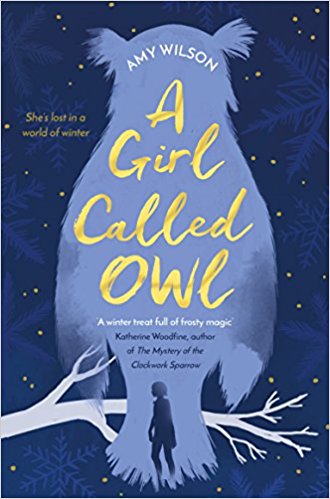 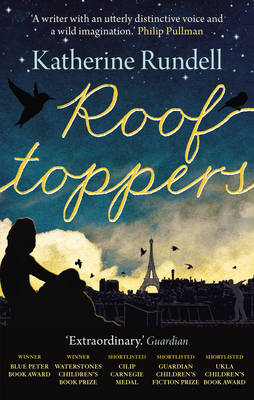 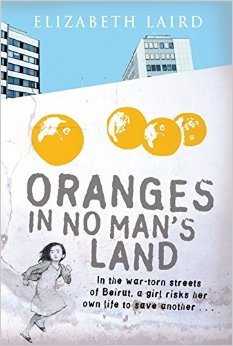 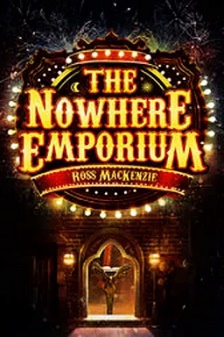 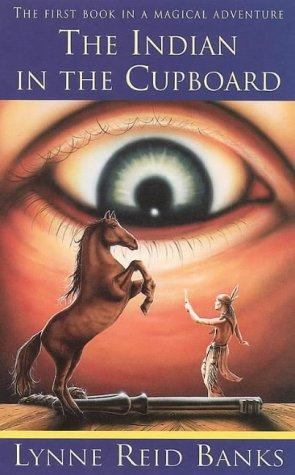 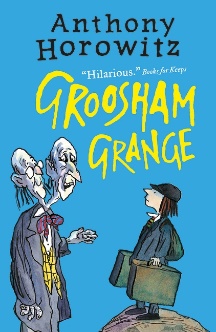 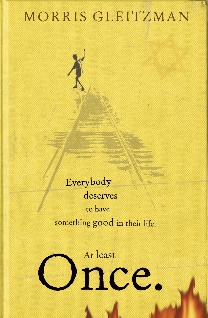 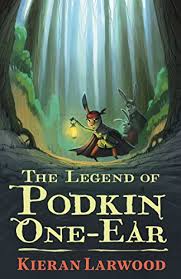 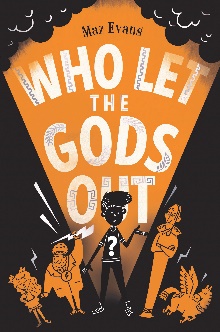 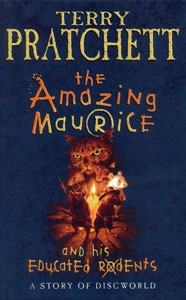 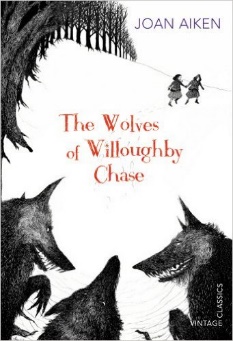 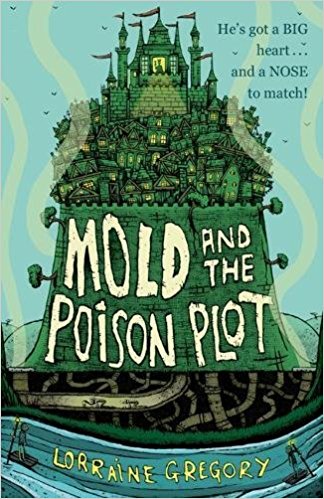 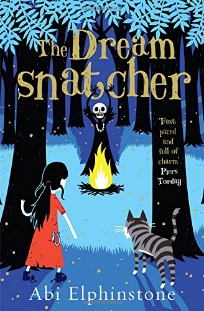 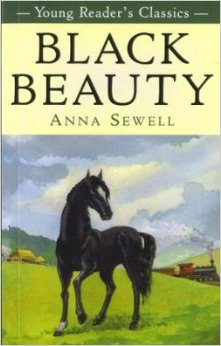 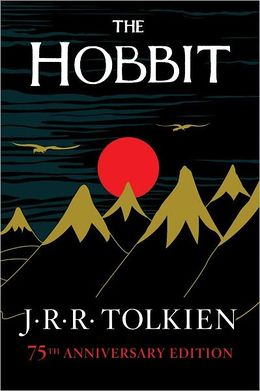 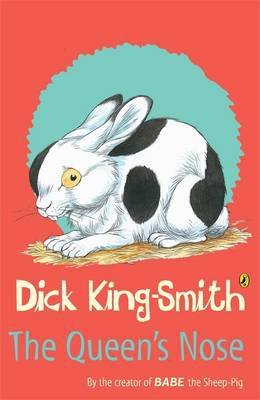 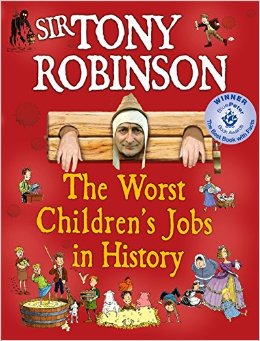 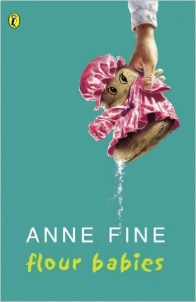 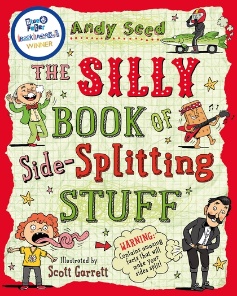 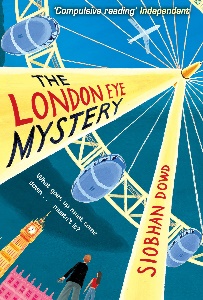 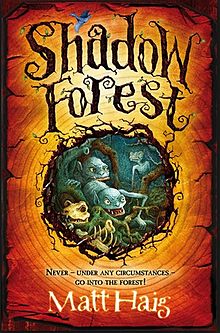 